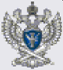                                                   РОСКОМНАДЗОРО некоторых проблемах, возникающих при регистрациирадиолюбительских радиоэлектронных средствГосударственная услуга по регистрации радиоэлектронных средств и высокочастотных устройств гражданского назначения (далее – РЭС и ВЧУ) предоставляется территориальными органами Федеральной службой по надзору в сфере связи, информационных технологий и массовых коммуникаций (далее - Служба). В настоящее время регистрация РЭС осуществляется в соответствии с  новым Порядком регистрации радиоэлектронных средств и высокочастотных устройств, утвержденным Постановлением Правительства Российской Федерации от 20.10.2021 №1800. До этого, с 1 сентября 2018 года, Роскомнадзор перешел на ведение реестра зарегистрированных РЭС и ВЧУ и выдачу выписок о регистрации РЭС. В связи с чем, свидетельства о регистрации РЭС и ВЧУ больше не оформляются.Основанием для регистрации радиолюбительских РЭС является Решение Государственной комиссии по радиочастотам (далее - ГКРЧ) от 15.07.2010 № 10-07-01.По изменениям, которые были внесены в решение ГКРЧ для радиолюбительских РЭС от 15.07.2010 № 10-07-01, в редакции от 16.04.2018 № 18-45-02:срок действия для радиолюбительских РЭС установлен до 1 апреля 2028 года:выделены полосы радиочастот для РЭС любительской и любительской спутниковых служб и установлены соответствующие ограничения (определены категории).Обращаем внимание, что для использования ретрансляторов и радиомаяков требуется получение разрешения на использование радиочастотных каналов.Периодически в Управление поступают заявления от радиолюбителей на регистрацию РЭС, которые не относятся к радиолюбительским РЭС. Например, оборудование Ubiquiti Networks PBE-M5-400, относящееся к базовым станциям беспроводного доступа, в том числе по топологии точка- точка (стандарт WI-FI), работающее на частотах 5 ГГц и требующее получения Разрешения на использование радиочастот и радиочастотных каналов (РИЧ). Или на радиостанции, относящиеся к морскому и речному диапазону, на которые надо получать разрешение на судовую РЭС.Некоторые сканирующие приемные средства можно использовать только по согласованию с компетентными органами — сканирующие приемники. Радиостанции СИ-БИ диапазона 27 МГц личного пользования с допустимой мощностью до 4 Вт регистрации не подлежат.Особенность заполнения заявления на бумажном носителеВ заявлении графе «Общие процедурные сведения» в графе «Дата и номер решения ГКРЧ» должно быть указано решение ГКРЧ от 15.07.2010 года № 10-07-01.При регистрации нескольких РЭС одновременно, в заявлении на регистрацию РЭС можно указать через запятую наименования, заводские (учетные, серийные) номера и приложить их технические характеристики.Ошибки при заполнении перечня технических характеристик РЭСПервые три пункта перечня повторяют данные указанные в заявлении:«Тип», «Наименование», «Заводской (учетный, серийный) номер».В документах на регистрацию РЭС необходимо указывать полное наименование РЭС.  Это связано с тем, что на сети присутствуют разные производители.3. Необходимо определиться с использованием РЭС. Есть 3 варианта: носимое, возимое, либо стационарное. У носимых и возимых РЭС территория использования — Российская Федерация. При регистрации стационарных РЭС указывается адрес места установки и обязательно координаты в геодезической системе координат 2011 года (ГСК-2011) в угловых градусах, минутах и секундах из расчета 60 секунд в минуте.Пример записи: 55N35 24, 36E59 22.Внимание! В электронных картах «Яндекс» и «Гугл» используется геодезическая система координат WGS-84. Пересчёт координат из WGS-84 в ГСК-2011 можно произвести, воспользовавшись соответствующими ресурсами в сети «Интернет».В Управление поступают заявления на регистрацию РЭС, в которых указанные РЭС имеют статус «действующее» в реестре зарегистрированных РЭС и ВЧУ (далее Реестр). При покупке радиостанций «с рук» и через интернет желательно убедиться, что данное РЭС снято с учета его прежним владельцем и РЭС в Реестре имеет статус «недействующее». Заявление на прекращение действия РЭС и записи в реестре зарегистрированных РЭС и ВЧУ может быть подано только владельцем и только в Управление по месту регистрации РЭС.При внесении изменений в запись в реестре зарегистрированных РЭС со статусом «действующее», например, при смене категории или смене жительства и др. изменениях, в Управление подается одновременно 2 заявления: на прекращение действия регистрации РЭС и на регистрацию РЭС.Если наименование РЭС в ETC Роскомнадзора отсутствует, то при подаче документов на регистрацию РЭС, сведения о технических характеристиках на РЭС необходимо заполнить в полном объеме, в соответствии с приказом Минкомсвязи России от 13.01.2015 №2 (при наличии можно приложить копию документа с тех. характеристиками (паспорт, сертификат и др.)).Самый актуальный вопрос на сегодня для радиолюбителей - подача заявлений в электронном виде на ЕПГУС апреля 2021 заработал Единый портал государственных услуг, в части регистрации РЭС. При наличии авторизации и электронной простой подписи радиолюбители могут направлять в электронном виде свои заявления на регистрацию РЭС на ЕПГУ. Выписки из Реестра также можно получать  в  электронном  виде,  подписанные  электронно-цифровой подписью. Что значительно ускоряет процедуру получения государственной услуги по регистрации РЭС.Об основных ошибках, возникающих при заполнении заявлений на регистрацию РЭС на Едином портале государственных услуг («Госуслуги», ЕПГУ)Заявление на регистрацию РЭС на ЕПГУ, может быть оформлено только на одно РЭС (одно заявление — одно РЭС).Для радиолюбительских РЭС заполнение реквизитов (номер, дата) свидетельства о присвоении позывного сигнала опознавания и позывного обязательны. Номер свидетельства о присвоении позывного сигнала опознавания указывается русскими буквами (например, AP-21-00000), а сам позывной записывается латинскими буквами (например, R2FD).Решение ГКРЧ от 15.07.2021 № 10-07-01, являющееся основанием для регистрации радиолюбительских РЭС, заполняется как 10-07-01 и 15.07.2010 в отдельных графах электронного заявления.Срок действия для радиолюбительских РЭС установлен до 1 апреля 2028 года.Стационарные РЭС регистрируются в территориальном Управлении по месту их использования. Заполнение адреса места установки РЭС и координат (широта, долгота) обязательно.Заявления на регистрацию носимых и возимых средств подаются в территориальное управление Роскомнадзора по месту регистрации (по паспорту) заявителя. Территория использования таких РЭС Российская Федерация.При отсутствии наименования радиолюбительского РЭС в пункте«6.1.1. любительское РЭС» Единого технического справочника (ETC) Роскомнадзора (например, новый трансивер, производство которого только начато, который ранее никем не регистрировался, но может быть использован как радиолюбительское РЭС) заявление на регистрацию РЭС желательно не направлять в электронном виде, а направить в территориальное управление Роскомнадзора на бумажном носителе. При этом сведения о технических характеристиках на такое РЭС необходимо заполнить в полном объеме, в соответствии с приказом Минкомсвязи России от 13.01.2015 № 2. Это связано с процедурными особенностями внесения нового наименования в ETC Роскомнадзора. После внесения нового средства в пункт «6.1.1. любительское РЭС», все радиолюбители смогут осуществлять регистрацию этого РЭС в электронном виде.При внесении изменений в действующую реестровую запись, в заявлении на регистрацию РЭС на ЕПГУ от владельца требуется дополнительно указать номер действующей реестровой записи для прекращения её действия.Подача заявлений на прекращение действия РЭС и записи в реестре зарегистрированных РЭС на ЕПГУ не предусмотрена. В случае подачи заявления о регистрации в электронной форме обработка заявления и регистрация РЭС и ВЧУ осуществляется в автоматическом режиме (при наличии технической возможности). При этом выписка из Реестра или мотивированное уведомление об отказе в регистрации РЭС и ВЧУ направляются заявителю в электронной форме не позднее одного рабочего дня со дня поступления заявления в соответствующий территориальный орган Службы. В случае подачи заявления о регистрации РЭС и ВЧУ способом, отличным от подачи в электронной форме, территориальный орган Службы не позднее 10 рабочих дней со дня получения заявления осуществляет регистрацию РЭС и ВЧУ путем внесения сведений о зарегистрированных РЭС и ВЧУ в Реестр и направляет заявителю выписку из Реестра или направляет мотивированное уведомление об отказе в регистрации РЭС и ВЧУ.